東京都若年がん患者等生殖機能温存治療費助成事業対象チェックリスト（男性患者用）担当医の皆様へ（本チェックリストの目的）　本チェックリストは、生殖機能温存治療を行う患者さんが、東京都の「若年がん患者等生殖機能温存治療費助成事業（生殖機能温存治療分）」の助成対象であるかどうか確認する目的で作成しています。東京都以外の道府県で申請する場合は、当該道府県の要件を御確認下さい。　本チェックリストに原疾患担当医が記載後、生殖機能温存治療実施医にお渡しください。１．患者情報２．原疾患（治療）について（いずれかの項目に☑がつく場合、助成対象です。）　　※　チェックした治療の詳細を診療情報提供書に記載してください。【がん患者の場合】（いずれかに☑をつける。）☐　ガイドライン（※裏面参照）のリスク分類のうち、高リスクの治療を実施（予定）☐　ガイドラインのリスク分類のうち、中間リスクの治療を実施（予定）☐　ガイドラインのリスク分類のうち、低リスクの治療を実施（予定）【非がん患者の場合】（いずれかに☑をつける。）☐　造血幹細胞移植を実施　　　　　　　☐　アルキル化剤を投与３．その他の要件（全ての項目に☑がつく場合、助成対象です。）　　☐　生殖機能温存治療が生命予後に与える影響は、許容される範囲であると認められる。□　生殖機能温存治療の実施時（凍結保存時）に満４３歳未満である患者である。☐　東京都内に住民登録されている患者である。☐　助成を受けようとする費用について、他の助成金等の給付を受けていない患者である。☐　令和３（２０２１）年４月１日以降に生殖機能温存治療を実施する（した）患者である。ガイドラインについて「小児、思春期・若年がん患者の妊孕性温存に関する診療ガイドライン（日本癌治療学会）」　化学療法および放射線治療による性腺毒性のリスク分類（男性）ASCO 2013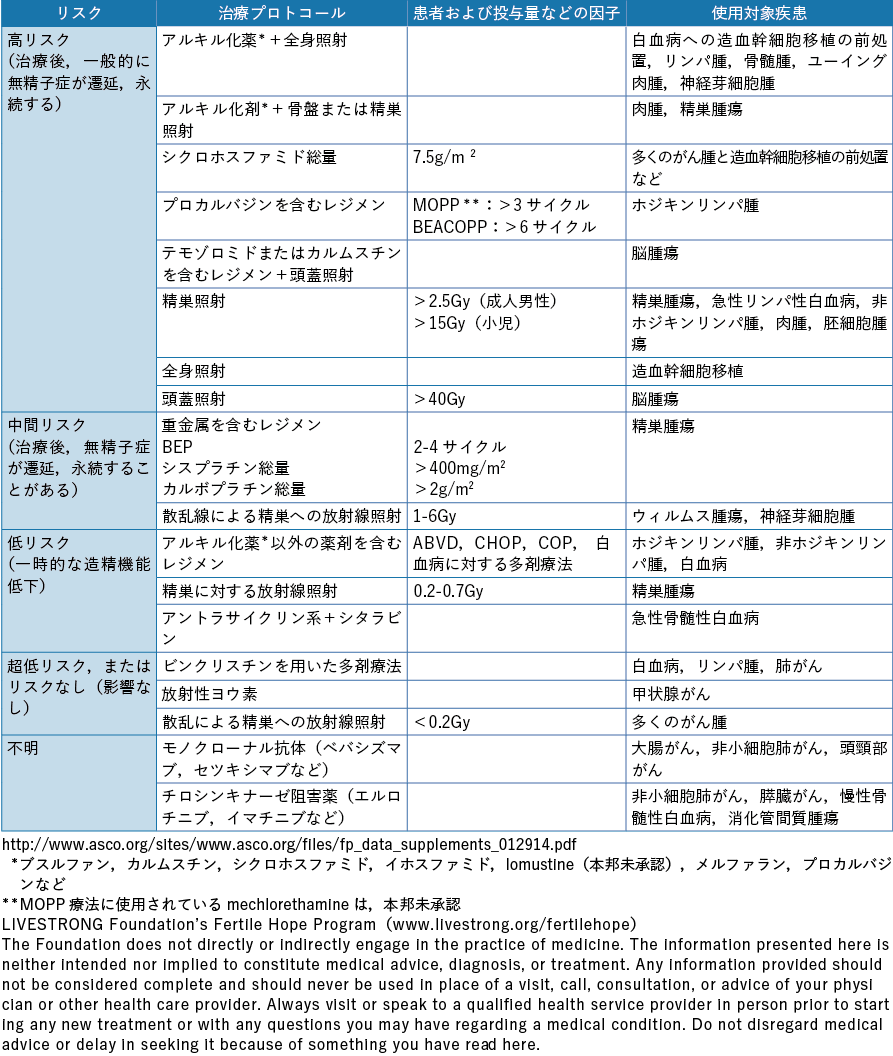 フリガナ氏名□男性生年月日　　　　　　年　　月　　日貴院ID(　                          )